CCSM Telecon/Webex, 08 March 2016AttendeesE. Barkley, J. Chamoun, A. Crowson,  M. Gnat, C. Haddow, H. Kelliher, T. Pham, J. Pietras, K. Tuttle Agenda and NotesAction items statusAbstract service request action items administratively closed given progress on SMURFGeneral updates/announcementsMinor schema modifications agreed for ESA/NASA interactions for schedule exchange implementationsStill no progress on SANA registry creation for SOS FYI, ESA starting implementation of the SOS and also draft SMURF (or at least some parts of it – esp service request) Darmstadt work plan check Several items updated; see diagram attached belowUpdated overview diagramsAgreed to go with updated formatService catalog book to be shown as a magenta book (as per Darmstadt meeting)Dashed request arrow for service catalog – not currently accommodated in SMURF per se but de facto request to retrieve catalog available via best practice type consideration (e.g, via website) Conclusions of SMURF white book – follow-up from last teleconLast of first draft comments addressedAgreed that planning request might in fact need to reference a detailed configuration profile; to be discussed at Cleveland meetings Configuration profile/service agreement update See presentation from J. PietrasApproach now replaces majority of functional resource object identifiers and references with containment based on service component profilesMore examples to be worked at Cleveland meetings In general a very good step forward Service package result presentation – follow-up from last telecon – insufficient timePlanning data format book test plan  (time allowing) – insufficient time AOB (none) Next TeleconThe next teleconference is scheduled for March 22.[end notes]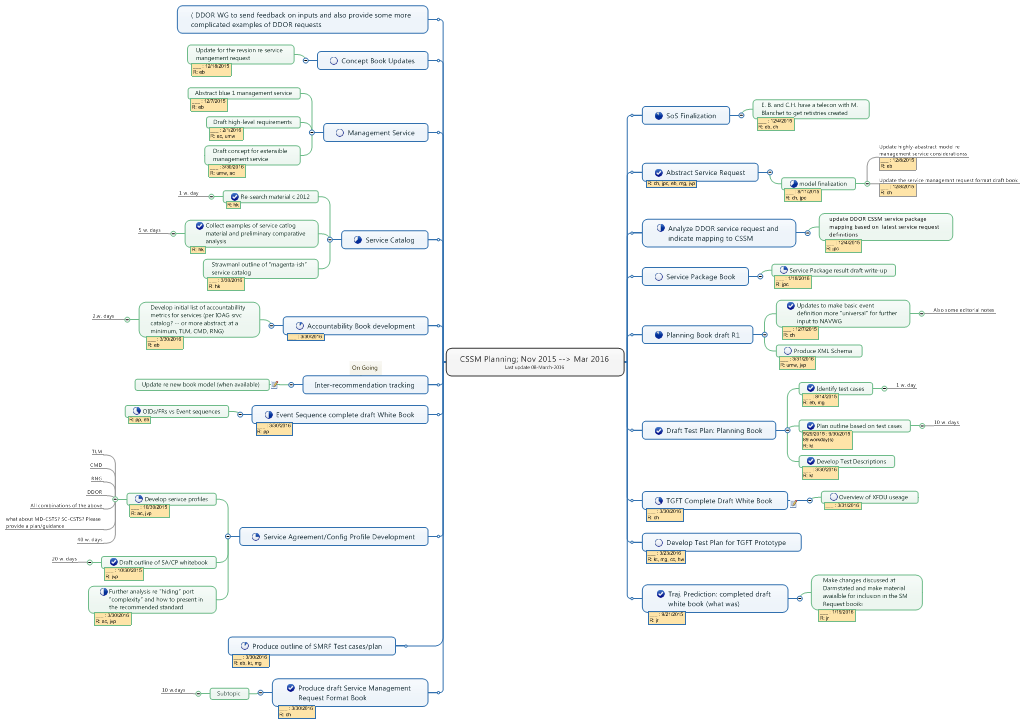 